Measuring Your COVID-19 Risk During Daily ActivitiesThree Major Risk Factors: Location, Time, Distance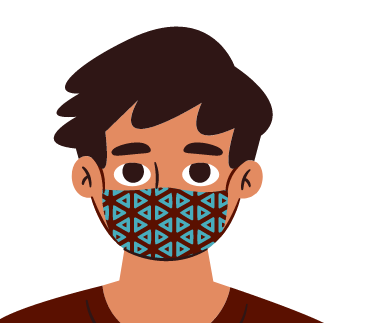 Measuring your risk for COVID-19 during an activity starts with thinking about three major factors: location, time, and distance. Do not engage in any activity without wearing a mask.Location. Is the activity outdoors? Outdoor activities are safer than indoor activities. COVID-19 moves through the air and stays in the air longer when indoors, increasing your risk of exposure.Time. How long will you be doing the activity? Try to spend less than 15 minutes total with others over a 24-hour period, especially if indoors. Spending more time around others increases your risk of exposure to COVID-19.Distance. Will you be able to stay 6 feet apart from others? Activities where you can remain at least 6 feet away from others are safest. Distancing is important because most germs cannot travel more than 6 feet from person to person in the air.Measuring Your Risk During Daily Activities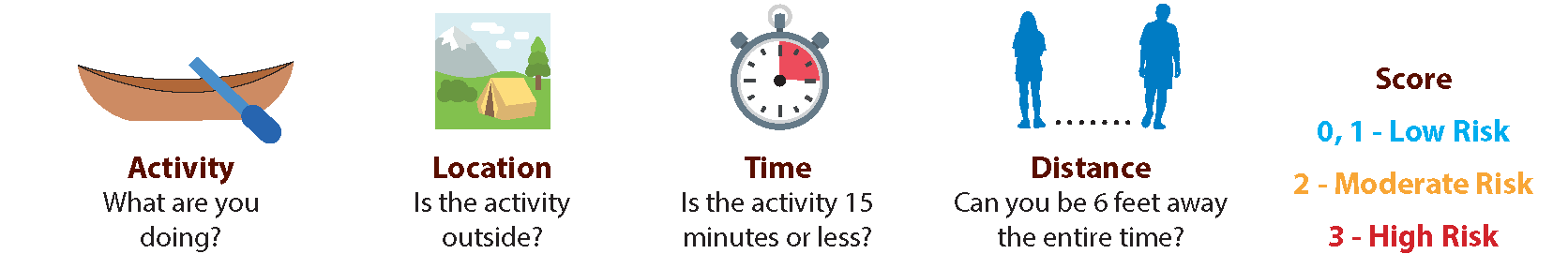  	your activity here	Effective December 1, 2020 Source: CDC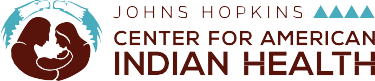 Getting Fuel	0Feeding livestock	1Going to outdoor sporting	1eventHiking with friends	2Gathering traditional foods	2or medicines with othersAttending indoor family	3gathering with othersEating at a restaurant	3Attending indoor tribal	3meeting